Office use only:	Buyer Ref:     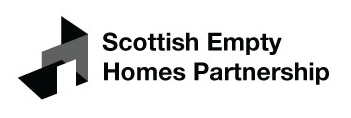 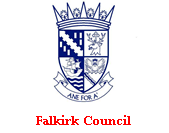 Empty Property Matchmaker Scheme Buyer Registration FormYour detailsName:	     	Phone:	     	Email:	     	Address:	     	Type of buyer:	Personal (e.g. for owner-occupation)       Developing for sale 	Buying to let 	Other 	If you have a particular empty property in mind, please give its address:Type of property you are interested in (please tick all that apply)Number of bedrooms:	1      	2      	3      	4      	5 or more      Type of property:	House 	Flat 	Other (please specify) ______________________Style of property:	Period 	Contemporary 	Condition of property:	Good condition 	Needs minor work 	Needs major work Garden/land required?	Yes 	No 	If yes, please give details:	     	Preferred locations (please tick all that apply) Aberdeen City       Aberdeenshire                  
 Angus   Argyll & Bute      East Ayrshire Falkirk  Fife  Glasgow   Inverclyde  Moray  North Ayrshire
 Orkney
 Perth & Kinross  Renfrewshire South Ayrshire  Stirling  West Dunbartonshire  West Lothian Type of location:	Town 	Village 	Rural Please specify any particular locations (towns, villages, etc) that you are interested in:BudgetMinimum:	£     	 Maximum	£     	Additional information/comments/questionsCode of conduct 
The Code of Conduct applies to all parties on the Matchmaker Scheme. The Matchmaker Scheme promotes a suitable and satisfactory outcome for all parties.  Communications and negotiations between parties must be respectful, honest and reasonable at all times without undue persistence or time pressures being introduced. Participants must ensure that no action or omission on your part is detrimental to the interests of the scheme.  Information distributed through the Property Matchmaker service is intended for registered buyers only. Information provided to registered Matchmaker buyers must not be shared on with external parties or third parties under any circumstances.  Consistently providing bids which are substantially below the asking price and which do not reflect a realistic offer falls below the expected conduct for registered buyers.    Please note that failure to meet the standards and requirements of the code of conduct will result in removal from the scheme. Privacy Policy (Shelter)
By providing your details supplied on this registration application you agree to your information being shared with the lead officer for empty homes work for the councils you have selected as relevant to you in the preferred locations section of this form.  By providing your details supplied on this registration application you also agree to your information being shared with registered owners of empty homes participating in this scheme whose properties meet your requirements for the purposes of participating in the local property matchmaker scheme.Your personal details will not be accessible through our website or made public in any other way and any personal information provided will be retained by the relevant councils for the purposes of the property matchmaker scheme until you either find a match to a property or for 12 months from receipt, unless you advise us within that period that you no longer wish to participate in the scheme. For more information on how Shelter process personal data or to see how you can exercise your right under the Data Protection Bill 2018 and the GDPR then see Shelter Scotland’s privacy notice at https://england.shelter.org.uk/contact_us/privacyWhen sending personal information to any of the participating councils listed above you are advised to do so in as safe and secure a manner as possible. Using registered post, hand delivery or special delivery will provide some assurances that we may have received them. If you intend to send information to us you must be aware that email should not be considered a secure method of delivery. The Council accepts no responsibility for the loss, damage or misdirection of personal information, sent electronically or by any other means.   PRIVACY POLICY (FALKIRK COUNCIL)The Council must comply with Data Protection Legislation as defined by the Data Protection Act 2018.  If you supply personal information to us, it may have to be disclosed to the data subject, unless there are good reasons for withholding it.  You can find out how we handle personal data at:http://www.falkirk.gov.uk/privacy/homes-property/housing-property.aspxSignature (tick box if filling in electronically):	DisclaimerThe Property Matchmaker is for matching buyers and owners registered under this scheme who are considering selling their empty property. It does not constitute professional advice and is not a substitute for any legal processes associated with selling and buying property. The Council is not acting as your commercial agent in operation of this scheme and all negotiations and sales processes take place between the seller and buyer. The Council is not acting as an agent for any party, it is strongly recommended that all potential buyers carry out their own checks and inspections and independent legal advice is obtained before entering into any contract or other legally binding document. The Council will not be liable to any party be they a registered buyer or registered home owner for any matter arising directly or indirectly from providing contact details to another person under this scheme. Please note that under the Housing Act 2006 it is a legal requirement in Scotland for any property which is “on the market” to have a Home Report. Owners who are considering selling but have not yet taken the step of getting a Home Report may register with the scheme, however should not enter into any negotiations with potential purchasers until a Home Report has been acquired. Please return your completed form to the Empty Homes Adviser at:emptyhomes@shelter.org.uk or Elaine Hall Empty Homes Officer Falkirk Council via e mail at eh@falkirk.gov.ukor Wendy Laird Empty Homes Officer Falkirk Council via e mail at eh@falkirk.gov.ukWhat happens next?The Empty Homes Officer will contact you to confirm receipt of your form. If you have ticked multiple council areas of interest to you your form will also be sent to the other relevant councils you have chosen.  They may also get in touch to acknowledge receipt of your form.If a potential match is found the Empty Homes Officer will get back in touch with you to discuss the details and arrange to introduce you to the property owner.  The two parties (the potential purchaser and the property owner) can then take forward discussions about the sale of the property, either directly or through their agents. No personal details are made public. If you have selected other Local Authority areas on this form, the form and your personal details will be shared with the Scottish Empty Homes Partnership. They may be in contact with you prior to disseminating the form around your chosen areas.  They will also record this form on their systems. You can find their privacy policy here.